New PrEP product implementation plan template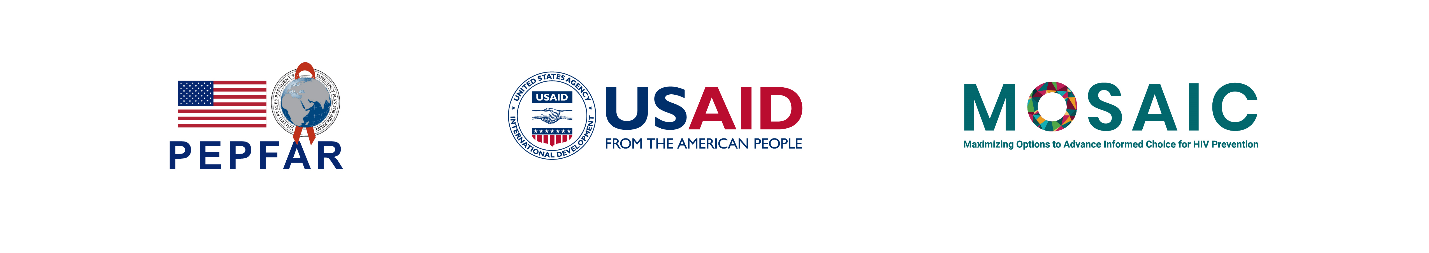 Abbreviations 3TC		lamivudineAFAB		assigned female at birthAGYW		adolescent girls and young womenARV		antiretroviralASPIRE		A Study to Prevent Infection with a Ring for Extended Use studyCAB PrEP	cabotegravir long-acting injectable pre-exposure prophylaxisDREAM	Dapivirine Ring Extended Access and Monitoring studyFTC		emtricitabineGBV		gender-based violenceHOPE		HIV Open-Label Prevention Extension HPTN		HIV Prevention Trials NetworkHTS		HIV testing servicesIPM		International Partnership for MicrobicidesLIFT		Long-acting Injectable for Teens studyLMIS		logistics management information systemM&E		Monitoring and evaluationMOSAIC	Maximizing Options to Advance Informed Choice for HIV PreventionMTN		Microbicide Trials NetworkPEPFAR	U.S. President’s Emergency Plan for AIDS ReliefPrEP		pre-exposure prophylaxisSOP		standard operating proceduresSTI		sexually transmitted infectionsTDF		tenofovir disoproxil fumarateUSAID		U.S. Agency for International DevelopmentWHO		World Health Organization	BACKGROUNDThe HIV epidemic in [insert country][Describe the current HIV epidemic in the country. Highlight the prevalence and incidence, both nationally and sub-nationally, as well as how these metrics vary when stratified by age, sex, and priority populations. Be sure to reference other national documents/plans, as relevant.]HIV prevention in [insert country][Describe the national HIV prevention strategy and current progress in HIV prevention. Provide an overview of currently approved HIV prevention products and a summary of national-level data for those prevention products, mentioning other national documents/plans as relevant. It is important to include information about current uptake of pre-exposure prophylaxis (PrEP) and successes and/or challenges in PrEP rollout among priority populations, including adolescent girls and young women (AGYW) and key populations, as part of this section. Reference any relevant implementation plans or documents.]Global prevention guidanceRandomized controlled trials and subsequent open label extension studies and demonstration projects showed oral PrEP containing tenofovir, the dapivirine ring (PrEP ring) and cabotegravir long-acting injectable for PrEP (CAB PrEP) to be protective against HIV infection across populations. As a result, the World Health (WHO) recommended these products as additional prevention choices for people at substantial risk of HIV infection in 2015, 2021, and 2022, respectively. In addition, new biomedical HIV prevention technologies are currently in development or undergoing safety and efficacy trials. These prevention methods include various administration modalities, such as injectables, implants, vaginal and rectal gels and inserts, and intrauterine devices—among others. Multipurpose prevention technologies, which provide both HIV prevention and contraceptive benefits, are also being developed. CAB PrEP overviewCAB PrEP is a long-acting PrEP method containing 600 mg of cabotegravir extended-release injectable suspension. It is an intramuscular injection administered into the gluteal muscle. CAB PrEP should be injected only into the gluteal muscle; the pharmacokinetics and efficacy of CAB PrEP when injected in other sites has not been studied. The first two injections are four weeks apart, followed by injections every eight weeks. Cabotegravir belongs to a class of antiretroviral (ARV) drugs called integrase strand transfer inhibitors that reduce the ability of HIV to replicate itself inside a healthy cell. CAB PrEP delivers cabotegravir systemically, so the drug is absorbed throughout the body. Evidence from two randomized controlled trials shows CAB PrEP is highly effective at preventing sexual HIV acquisition and may be offered as an additional prevention choice as part of combination prevention approaches. It has not yet been studied for HIV prevention for parenteral exposure or for those who may be exposed during vertical transmission during pregnancy, childbirth, or breastfeeding. CAB PrEP may be suitable for clients seeking less frequent dosing or increased privacy around PrEP use. In clinical trials, CAB PrEP has been shown to be highly effective in cisgender and transgender women and cisgender men. Although data on CAB PrEP use among transgender men and nonbinary people is limited, it is likely that CAB PrEP has a similar safety and effectiveness profile in these populations as well. In recent randomized controlled trials, CAB PrEP was shown to be more effective than oral PrEP, though that is likely due largely to better adherence to CAB PrEP. If a client is using CAB PrEP for HIV prevention, it is important they keep up with regular appointments for injections to make sure that there is enough cabotegravir in their body to continue to prevent HIV. When a client misses a scheduled injection or discontinues CAB PrEP, concentrations of the medication in the body slowly decline. During this pharmacokinetic “tail,” CAB PrEP becomes gradually less protective against HIV acquisition, and seroconversion may occur if the client continues to be exposed to HIV. CAB PrEP summary of key evidenceEfficacy: CAB PrEP was shown to be statistically superior to daily oral tenofovir/emtricitabine (TDF/FTC) in preventing HIV acquisition when administered every eight weeks among cisgender men, transgender women, and people assigned female at birth (AFAB) who were mostly cisgender women, in two large clinical trials. HPTN 083, a Phase 2B/3 double-blind study among cisgender men and transgender women, found a 66% reduction in risk of HIV acquisition compared to oral PrEP. In HPTN 084, a Phase 3 double-blind study among people AFAB, participants in the CAB PrEP arm were found to have an 89% reduction in risk of HIV acquisition compared to the oral PrEP arm. Safety profile: Two Phase 3 clinical trials (HPTN 083, 084) established that CAB PrEP administered every eight weeks for HIV prevention was well-tolerated among cisgender men, transgender women, and people AFAB in eastern and southern Africa. Injection site reactions were usually mild, associated with pain, and typically occurred after the first injection. HPTN 077 evaluated injectable cabotegravir safety, tolerability and pharmacokinetics among HIV-uninfected males and females in sequentially enrolled cohorts of two dosing strategies; preferences for injectable versus other PrEP methods were found to be higher among U.S. males than females, but higher among males and females in non-U.S. settings. Acceptability: Ongoing research regarding the acceptability of CAB PrEP across Africa includes three studies, HPTN 083, HPTN 084, and HPTN 084-01, a sub-study of HPTN 084 that has enrolled participants younger than 18. CAB PrEP research to date has included more than 7,920 participants, including cisgender and transgender women and men.2,3,4,5 PrEP ring overviewThe PrEP ring is a long-acting HIV prevention method that has been studied for HIV prevention among people AFAB and is recommended by WHO for use by cisgender women. Currently, the ring is recommended for prevention of HIV acquisition only through receptive vaginal sex. It is inserted into the vagina and should remain in place for 28 days. The ring is made of a flexible silicone material containing 25 mg of dapivirine, an ARV drug. Dapivirine belongs to a class of ARVs called non-nucleoside reverse transcriptase inhibitors that reduce the ability of HIV to replicate itself inside a healthy cell. The ring delivers the drug directly to the site of potential infection over the course of one month, with low absorption elsewhere in the body, lowering the likelihood of systemic side effects. Each month, clients can insert, remove, and replace the ring themselves or with the assistance of a health care provider if desired.PrEP ring summary of key evidenceEfficacy: The ring was clinically shown to reduce the likelihood of HIV-1 acquisition through vaginal sex in two randomized controlled trials: by 35% in IPM-027/The Ring Study and 27% in MTN-020/ASPIRE , . Two subsequent open-label extension studies— DREAM and HOPE—found increased ring adherence compared to adherence in the clinical trials. In DREAM, 95% of returned rings showed some use compared to 83% in The Ring Study, while in HOPE, 90% of returned rings showed use compared to 77% in ASPIRE. Multiple efficacy analyses among participants who used the ring consistently suggest that the PrEP ring can reduce the likelihood of HIV acquisition during receptive vaginal intercourse by 50% or more with consistent use throughout the month.,Safety profile: The number of pregnancies among participants actively using the ring during the clinical trials was small; however, the data collected to date shows the ring is safe during pregnancy and breastfeeding, with adverse pregnancy outcomes and complications proving uncommon and dapivirine concentrations detected at extremely low levels in infant plasma samples.,,  In a small study of PrEP ring use among lactating people, ring use was associated with low concentrations of detectable dapivirine in breastmilk and plasma and was shown to have a favorable safety profile. Results from a clinical trial of ring use while breastfeeding demonstrated a favorable safety profile of the PrEP ring in both breastfeeding people and infants.  Acceptability: Studies exploring the safety and acceptability of the ring among adolescents and young people AFAB ages 15–21 have demonstrated that the ring is acceptable to younger individuals, has a similar favorable safety profile among younger and older individuals, and can be used effectively by younger individuals with proper adherence support.,Research to date on the ring has included over 8,700 participants in East and Southern Africa – including women of reproductive age, pregnant and breastfeeding women, adolescent girls and young women, male partners, and other key stakeholders. 11,12,13,14,15,16,17,,SITUATION ANALYSIS[Insert the methodology for the PrEP value chain situation analysis here (if conducted), and what the strengths and barriers were across the value chain.]Example text: The situational analysis highlighted the following strengths and barriers across the value chain (Table 1).Table 1. Strengths and barriers across the value chainIMPLEMENTATION FRAMEWORK[This section outlines the vision, goal, objectives and expected activities needed to introduce new PrEP products within existing PrEP programs. This introductory section can be adapted as needed to include or exclude any elements as needed. Describe these objectives and outline how they will be implemented at national and sub-national levels. Describe how various components of the new PrEP product introduction will be implemented e.g. policy updates, human resources, service delivery, supply chain management, monitoring and evaluation, pharmacovigilance and resistance monitoring, demand generation, and financing.]Vision: [Target population] at increased likelihood of exposure to HIV have choices to prevent HIV infection.  Goal: [Country] has set a national goal to achieve [insert national goal] by [end date of national goal]. The goal of this framework is to provide guidance and strategic direction to achieve these results and thus accelerate the impact of combination HIV prevention strategy.Implementation objectives: [These should be focused and prioritized approaches that are informed by evidence from evaluation of programmatic gaps affecting achievement of national or sub-national goals. These could be identified through data triangulation, situational analyses, or other assessments.] Illustrative examples include:To increase awareness of [insert PrEP method] among [insert population] in need of HIV prevention services, with a focus on [insert age bands or other subcategory of interest].To expand access to [insert PrEP method] among [insert population] at increased likelihood of exposure to HIV in [insert country / setting] by [XX%] by [insert year]. To increase uptake of [insert PrEP method] among [insert population] with increased likelihood of HIV exposure to [insert absolute number or relative target percentage] by [insert year].To ensure facilities are staffed with providers who are trained to offer and support use of [insert PrEP method].Rollout Plans and Targets[Develop targets based on the reason for target setting – impact, resource allocation or other reason, and the implementation approaches that will yield those target results. Target setting should include considerations for method mix by population type, estimated rates of continuation, discontinuation and reinitiation for each method, and proportion of product that may be wasted due to accidental contamination or spillage. Targets should be as granular as possible. Analyses can be conducted to determine where PrEP impact would be greatest across different geographies and priority populations, such as using the UNAIDS population size estimate (PSE) tool (https://hivtools.unaids.org/pse). Scenario planning can inform decisions about where to focus PrEP rollout for initial doses, during scale-up, or when product becomes available through additional funding mechanisms.]Policy EnvironmentClinical guideline development[Summarize the process for developing clinical guidelines. Include information about who will be involved and the timeline. Countries vary on degree of specificity in their national guidelines. At a minimum, it is suggested that the new PrEP method be referenced in the guidelines, but clinical details could be further outlined initially in this document and/or clinical training curricula.] Human ResourcesCadres [Specify who will be providing new PrEP product services (including clinicians, counselors, clerks, facility, and outreach workers). What types of health care workers are allowed to prescribe/dispense the PrEP product? Are they the same as those dispensing oral PrEP?]Provider training[Identify additional training/support needs for all staff involved in PrEP service delivery (e.g., clinical training, counseling, gender-based violence screening and response, and sensitization and values clarification for adolescents and young people and key or priority populations; determine how training will be rolled out and who is leading the training. Include any nationally supported curricula (links or references) and/or provider job aids (appendices).] Mentorship/Supervision[Describe the process for ensuring mentorship/supervision wherever services are provided (facility or community level). Who will provide this, what types of supervision, and how frequently? Supervision structures may already be in place. How will the new PrEP product be incorporated?]Service DeliveryService delivery model[How will PrEP be delivered? Will the new product be available in private and public health care services? In health care facilities or utilizing a community-based model? How will the new product be integrated into existing PrEP services? In what districts/states/counties and sites will it be available? Include here descriptions of the service delivery model utilized, and the corresponding service delivery targets and tools used (e.g., materials that help clients and/or health care workers understand PrEP). Include tools in the appendix.]Site readiness[What internal systems are in use to support PrEP product delivery (labs, filing, technology)? What external systems exist to support PrEP services (labs, continuous quality improvement, oversight, etc.)? What infrastructure is in place to support PrEP implementation (e.g., private rooms for counseling)? Will any modifications be needed to support the new PrEP product delivery? Describe any activities that will occur to support service delivery sites to build/enhance these systems/infrastructure, if applicable.]Counseling components [Identify who will be conducting PrEP counseling and how PrEP counseling (and counseling around choice of PrEP method, including product switching) will be integrated into existing counseling (e.g., not just pre- and post-test counseling). Identify any tools that will be used to enhance choice counseling and include the tools in the appendix. Describe plans to support appropriate client continuation/effective use of the PrEP method, and regular HIV testing in accordance with guidelines that reflect the unique needs of different populations. Explain how counseling and support will be provided and maintained throughout the users’ experience with PrEP.] Package of services offered with PrEP[Specify the package of services that is currently provided alongside PrEP (HIV testing services (HTS), post-exposure prophylaxis, HIV treatment, contraception, sexually transmitted infection (STI) testing and management, family planning, gender-based violence screening and support, etc.). Will this be different for new PrEP products? Describe these differences, if applicable.]Integration with other services[Specify current entry/service delivery points for PrEP service delivery within other programming (e.g. HTS, sexual and reproductive health, antenatal care, antiretroviral therapy, etc.), as appropriate. Highlight any changes for new PrEP products, as needed.]Key and priority populations[Describe which populations will be considered priority populations for the new PrEP products. Are these the same populations currently receiving PrEP services or are there any differences? Will services be tailored specifically for adolescents and young people ages 15–24 years old and/or other priority populations?] Supply Chain ManagementProduct profile[Describe the profile of current PrEP products available in the country. Table 2 outlines those of oral PrEP, the PrEP ring, and CAB PrEP.]Table 3. PrEP product profiles Commodities associated with PrEP implementation[Identify additional commodities that need to be in place for successful HIV prevention product introduction and scale-up within existing PrEP programs in the country. These commodities could include supplies for additional laboratory testing requirements, HIV testing, and/or pregnancy testing or commodities needed to provide the product during PrEP initiation and continuation. Consider additional consumables necessary for the new products, e.g., CAB PrEP administration requires non-sterile gloves, alcohol wipes, gauze pads, a sharps container, needles and syringes, and potentially longer needles for injection for clients with BMI > 30kg/m2.]Product registration[Describe registration status for each PrEP product, including timelines for anticipated registration if a product is not registered. If the product is not registered, an import waiver, issued in accordance with requirements of national regulatory authorities, may be required.]Commodity forecasting and procurement processes and systems[Describe the processes (tools, timelines, roles, and responsibilities) that are currently in place for forecasting and procurement of HIV prevention products. Identify any adjustments that may be needed for forecasting and procurement of new HIV prevention products and related consumables (e.g., HIV tests, consumables for CAB PrEP administration). These adjustments may include activities such as off-cycle forecasting and consultations with donors to identify funding for procurement.] Inventory management and distribution processes and systems[Describe any updates to inventory management and distribution processes and systems. For example, consultations with central medical stores may be needed to incorporate the new products into inventory management and distribution processes and systems. Stock may need to be pre-positioned at storage levels or at site level for new products.] [Describe the processes and identify who is responsible for tracking PrEP commodity distribution, stock levels, and monitoring consumption at all levels of the supply chain. Identify any updates to standard operating procedures (SOPs) for inventory management practices and systems (e.g., minimum/maximum levels). Updates to SOPs for all logistics systems, including digital systems such as electronic logistics management information system (LMIS), may be needed as new HIV prevention products are introduced. Updated trainings and/or supportive supervision guidelines or processes may be needed for pharmaceutical and/or supply chain managers at all supply chain levels to ensure timely and accurate reporting, ordering, and distribution practices.] Monitoring and EvaluationRoutine monitoring and evaluation (M&E) of PrEP program implementation should provide PrEP providers, program implementers, policymakers, and donors with data on the scale of the PrEP program, whether the program is expanding and reaching new clients, the extent to which the program is reaching priority populations, and whether adverse events are occurring. These data should allow stakeholders to: 1) assess progress toward targets, 2) monitor PrEP method choice, 3) assess resources used against program outputs, 4) project resource needs, 5) estimate the coverage of the PrEP program, and 6) estimate the epidemiological impact of the PrEP program.   National core indicators for PrEP[Insert country-specific core indicators for PrEP implementation here with details on how new PrEP methods will be incorporated. Please include indicator reference sheets where possible.]M&E training[Identify existing training/support needs of data collectors, data capturers, and other M&E staff and ensure that any trainings include guidance on data collection for new PrEP methods. Develop a plan for training and register dissemination if changes are required to registers and data collection systems to accommodate multiple methods.]Pharmacovigilance and Resistance Monitoring[Describe the current process of reporting seroconversions for those who have used PrEP methods, escalation, testing for resistance, results capture, and relay to relevant people including the client. Will any modification be needed for the new PrEP products? For countries offering new PrEP methods to pregnant and breastfeeding populations, consider collecting surveillance of birth and pregnancy outcomes, particularly for CAB PrEP.]Demand Generation[Countries may wish to create or update their communication strategy as part of their implementation plan. The communication strategy should be aligned with general HIV prevention communication, which may include PrEP, condoms and/or other strategies. If this section is included in the implementation plan, briefly describe the overall plan for demand generation for PrEP and refer to separate document, as applicable (see guidance below)] Budgeting and Financing[Describe funding for PrEP overall and funding sources for the new PrEP products and associated materials. Costs will be based on the country plan for rollout and the targets as described in page 12 above. Costs should include both site-level costs, which can easily be estimated using PrEP-it (https://prepitweb.org/) if targets have been set using that tool, and above-site level costs. Site-level costs may include staff time, commodities (including the cost of the PrEP products as well as associated materials like syringes, sharps containers, gloves, HIV test kits, etc.), capital and equipment costs, laboratory costs, and overhead. Above-site level costs may include costs of staff training; development and implementation of demand creation campaigns; systems strengthening for monitoring and evaluation, supply chain management, etc.; policy and guideline development; program management; quality improvement/quality assurance processes; costs of commodity importation, storage, and distribution if not included in the site-level commodity costs, etc. When describing costs, it can be helpful to indicate whether specific line items come from the national PrEP- or HIV-specific budgets or from some other funding stream such as the general health system budget or donor funds. Describe any funding gaps and plans to fill those gaps, if appropriate.] APPENDICES[Include any additional documents or data that will be used for PrEP implementation, such as job aids, demand creation materials, etc.] Appendix 1. Implementation Plan TimelineCategoryStrengthsBarriers and GapsPlanning and budgetingSupply chain managementDelivery platformsUptake and effective useMonitoring, evaluation, and learningPrEP ProductDosage and Administration (Adults)Shelf lifeStoragePackaging Oral PrEPOrally: fixed-dose tablet taken daily; tenofovir (TDF) 300 mg/ emtricitabine (FTC) 200 mg or TDF 300 mg/lamivudine (3TC) 300 mg2–4 years20°–25°C (68°–77°F); excursions permitted 15°–30°C (59°–86°F)Bottles of 30 tabletsDapivirine ringMonthly ring removal/insertion (self-administered but can be supported by a health provider); 25 mg of dapivirine5 years15°–30° (59°–86°F); exposure up to 40°C (120°F) permitted for up to 56 daysRings are individually packaged in one month or three-month packaging  Long-acting injectable cabotegravirGluteal injection: the first two injections are four weeks apart, followed by injections every eight weeks; cabotegravir extended-release injectable suspension (3 mL) at a dose of 600 mg. Recommended administration is with a 6ml syringe.3 years2°–25°C (36°–77°F); exposure up to 30°C (86°F) permitted (length unknown)Single-use vials with 3ml (600mg) of CAB PrEP are packaged in boxes of 25 vialsAprMayJunJulAugSeptOctNovDecJanFebMarPolicy environmentPolicy environmentPolicy environmentPolicy environmentPolicy environmentPolicy environmentPolicy environmentPolicy environmentPolicy environmentPolicy environmentPolicy environmentPolicy environmentPolicy environmentActivity 1Activity 2Activity 3Human Resources for HealthHuman Resources for HealthHuman Resources for HealthHuman Resources for HealthHuman Resources for HealthHuman Resources for HealthHuman Resources for HealthHuman Resources for HealthHuman Resources for HealthHuman Resources for HealthHuman Resources for HealthHuman Resources for HealthHuman Resources for HealthActivity 1Activity 2Activity 3 Service Delivery Service Delivery Service Delivery Service Delivery Service Delivery Service Delivery Service Delivery Service Delivery Service Delivery Service Delivery Service Delivery Service Delivery Service DeliveryActivity 1Activity 2Activity 3Supply Chain ManagementSupply Chain ManagementSupply Chain ManagementSupply Chain ManagementSupply Chain ManagementSupply Chain ManagementSupply Chain ManagementSupply Chain ManagementSupply Chain ManagementSupply Chain ManagementSupply Chain ManagementSupply Chain ManagementSupply Chain ManagementActivity 1Activity 2Activity 3Monitoring and EvaluationMonitoring and EvaluationMonitoring and EvaluationMonitoring and EvaluationMonitoring and EvaluationMonitoring and EvaluationMonitoring and EvaluationMonitoring and EvaluationMonitoring and EvaluationMonitoring and EvaluationMonitoring and EvaluationMonitoring and EvaluationMonitoring and EvaluationActivity 1Activity 2Activity 3Pharmacovigilance and Resistance MonitoringPharmacovigilance and Resistance MonitoringPharmacovigilance and Resistance MonitoringPharmacovigilance and Resistance MonitoringPharmacovigilance and Resistance MonitoringPharmacovigilance and Resistance MonitoringPharmacovigilance and Resistance MonitoringPharmacovigilance and Resistance MonitoringPharmacovigilance and Resistance MonitoringPharmacovigilance and Resistance MonitoringPharmacovigilance and Resistance MonitoringPharmacovigilance and Resistance MonitoringPharmacovigilance and Resistance MonitoringActivity 1Activity 2Activity 3Demand Creation Demand Creation Demand Creation Demand Creation Demand Creation Demand Creation Demand Creation Demand Creation Demand Creation Demand Creation Demand Creation Demand Creation Demand Creation Activity 1Activity 2Activity 3